Mängelhaftungsbürgschaft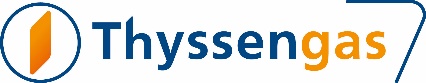 Der Auftragnehmerund der Auftraggeberhaben folgenden Vertrag geschlossen:Nach den Bedingungen dieses Vertrages hat der Auftragnehmer als Sicherheit für die Erfüllung etwaiger Verpflichtungen wegen eines Sach- oder Rechtsmangels oder wegen einer sonstigen Pflichtverletzung und auf Erstattung etwaiger Überzahlungen einschließlich eventueller Zinsansprüche dem Auftraggeber eine Bürgschaft zu stellen.Dies vorausgeschickt, übernehmen wir, diehiermit gegenüber dem Auftraggeber diese selbstschuldnerische Bürgschaft nach deutschem Recht und verpflichten uns, jeden Betrag bis zu einer Gesamthöhe vonan den Auftraggeber zu zahlen.Wir verzichten auf das Recht der Hinterlegung.Auf die Einreden der Anfechtbarkeit und der Aufrechenbarkeit sowie der Vorausklage gemäß §§ 770, 771 BGB wird verzichtet. Die Einrede der Aufrechenbarkeit ist jedoch dann zulässig, wenn Gegenforderungen unbestritten oder rechtskräftig festgestellt sind.Ansprüche aus dieser Bürgschaft verjähren in fünf Jahren.Die Bürgschaft ist unbefristet; sie erlischt mit der Rückgabe dieser Bürgschaftsurkunde an uns.Gerichtsstand ist Dortmund.Ort, Datum	UnterschriftenName und Sitz des Auftragnehmers:Name und Sitz des Auftragnehmers:Thyssengas GmbHEmil-Moog-Platz 13D-44137 DortmundBestell-Nr.:Datum:Bezeichnung der Leistung:Bezeichnung der Leistung:Bezeichnung der Leistung:Bezeichnung der Leistung:Name und Anschrift des Bürgen:Betrag:Betrag in Worten: